В соответствии с Градостроительным кодексом Российской Федерации, Федеральным законом от 06.10.2003 № 131-ФЗ «Об общих принципах организации местного самоуправления в Российской Федерации», решением Совета депутатов города Новосибирска от 21.05.2008 № 966 «О Порядке подготовки документации по планировке территории города Новосибирска», постановлением мэрии города Новосибирска от 07.08.2013 № 7432 «Об утверждении проекта планировки жилого района «Северо-Чемской» в Кировском районе», руководствуясь Уставом города Новосибирска, ПОСТАНОВЛЯЮ:1. Внести в приложение 1 к постановлению мэрии города Новосибирска от 17.05.2016 № 1961 «О подготовке проекта межевания территории, предназначенного для размещения линейного объекта транспортной инфраструктуры – автомобильной дороги общего пользования по ул. Обогатительной в Кировском районе в границах проекта планировки жилого района «Северо-Чемской» в Кировском районе» изменение, изложив его в редакции приложения к настоящему постановлению.2. Департаменту строительства и архитектуры мэрии города Новосибирска разместить постановление на официальном сайте города Новосибирска в информационно-телекоммуникационной сети «Интернет».3. Департаменту информационной политики мэрии города Новосибирска в течение трех дней со дня издания постановления обеспечить опубликование постановления.4. Контроль за исполнением постановления возложить на заместителя мэра города Новосибирска – начальника департамента строительства и архитектуры мэрии города Новосибирска.Гальянова2275008ГУАиГПриложение к постановлению мэрии города Новосибирскаот 03.08.2016 № 3424СХЕМАграниц  проекта межевания территории, предназначенного для размещения линейного объекта транспортной инфраструктуры – автомобильной дороги общего пользования по ул. Обогатительной в Кировском районе в границах проекта планировки жилого района «Северо-Чемской» в Кировском районе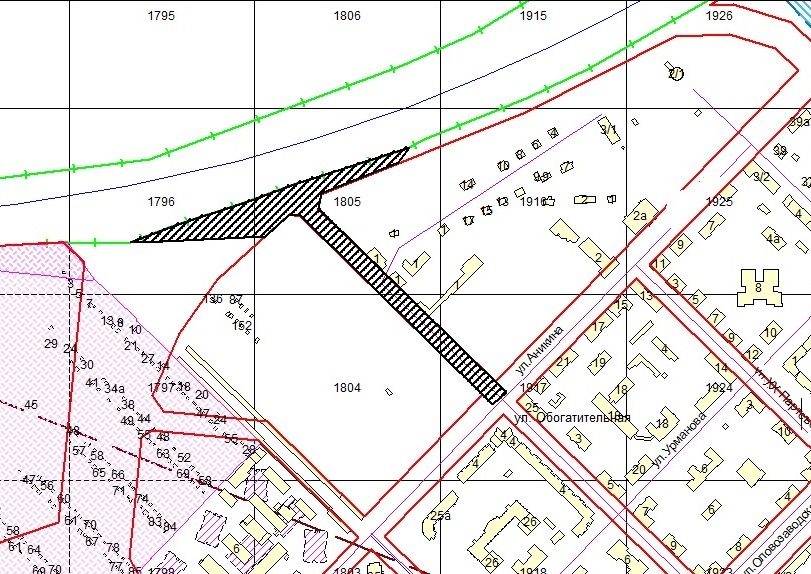 Площадь территории – 1,98 га______________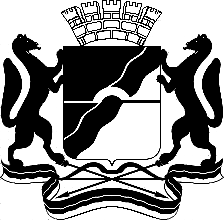 МЭРИЯ ГОРОДА НОВОСИБИРСКАПОСТАНОВЛЕНИЕОт  	  03.08.2016		№     3424	О внесение изменений в приложение 1 к постановлению мэрии города Новосибирска от 17.05.2016 № 1961 «О подготовке проекта межевания территории, предназначенного для размещения линейного объекта транспортной инфраструктуры – автомобильной дороги общего пользования по ул. Обогатительной в Кировском районе в границах проекта планировки жилого района «Северо-Чемской» в Кировском районе»Мэр города НовосибирскаА. Е. Локоть